Блок 1.Задание 1.(блок 1)   Когда Алексей вернулся домой, Лида еще готовила ужин, что-то мелко нарезая на кухне. Детей было не слышно - в комнатах учат уроки или убежали гулять. Алексей прошел на кухню, поставил на стул большой пакет с продуктами и торчащим из него хвостиком чека, чмокнул жену в щеку и пошел мыть руки.- Ого! - донеслось восклицание Лиды с кухни. - Три тысячи шестьсот пятьдесят семь! Ты чего тут набрал?Алексей, вытирая руки, вернулся на кухню.- Мясо к празднику, да по мелочи. Не волнуйся, - сказал он, увидев беспокойный взгляд жены, — мне сегодня аванс в десять тысяч дали.-Тогда ладно. - Лида начала разбирать покупки и замерла. - Скажи, а мне хватит на еще одну покупку? Я такие серьги нашла, на них как раз скидка!- А сколько стоят?- Немного, но дай мне, на всякий случай, шесть тысяч? Сдачу отдам. Кстати, - поспешила добавить она, - тут Михалыч заходил, пятьсот рублей вернул, я на тумбочку положила.Алексей вздохнул:- Хорошо, пойду посмотрю сколько осталось.Он прошел в спальню, взял лежащие пятьсот рублей и открыл верхний ящик тумбочки, забрав остаток предыдущей зарплаты, встал и увидел в дверях спальни Сашу и Катю. Дети стояли с такими широкими улыбками, что сомневаться в их мотивах не приходилось.- Пап, а пап, - начала Катя на правах старшей. - Сегодня пятница же?- Я же в среду тебе перевел деньги.- Но то было на кино, а после мы посидели с девчонками, вот все деньги и ушли. Ну пожалуйста! Хотя бы мне, Сашка вон свои складывает, не тратит, у него есть еще.- Ну уж нет, - сказал Алексей. - Кто как тратит - его дело. Даю вам обоим по пятьсот, и больше без дополнительных денег на кафе - все из карманных.— Вот так уже по-честному. Спасибо, пап. - Саша забрал купюру и с достоинством ушел в свою комнату.- Спасибочки! - проворковала Катя и тоже убежала. - Мам, я гулять! - донеслось из коридора.Алексей прошел на кухню и сел за стол, на котором уже был накрыт ужин. Лида присела рядом.- Сашка уже поел, я не хочу, так что все твое.Глаза Лиды были хитрыми-хитрыми. Алексей вздохнул и положил на стол шесть тысяч.Утром, забрав у сонного мужа еще восемь тысяч на домашние нужды, Лида уехала. Алексей спокойно позавтракал в одиночестве и почитал. Когда Лида вернулась, похвалил ее сережки и забрал обещанную сдачу - тысячу четыреста рублей. Лида пожаловалась, что в школе ремонт («Шестьсот рублей на ремонт в классе, представляешь?») и похвалилась, что нашла заправку дешевле («Всего за полторы тысячи полный бак заправила! Класс, да?». После этого проснулись дети. Начинались прекрасные выходные.Найдите в рассказе о семье все доходы, расходы и конечный остаток денег и запишите все в лист ведения доходов и расходов.Лист ведения доходов и расходовЗадание2 (блок 1)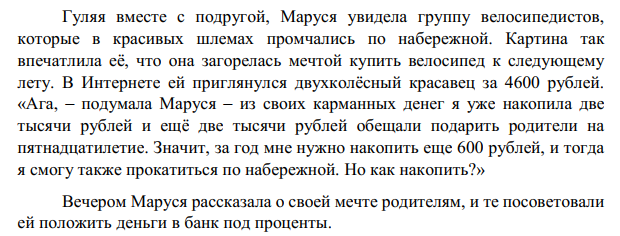 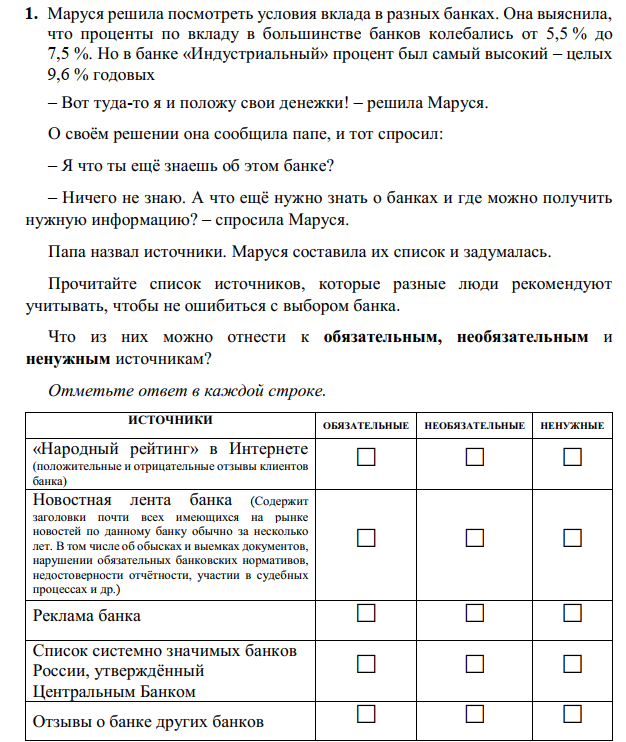 	Задание 3.(блок1)Маруся решила рассчитать, на какую сумму увеличится её вклад, если она вложит 4000 рублей в банк «Меркурий» или если она вложит их в банк «Триумф».Процент по вкладу в банке «Меркурий» равен 5,7 %, а процент по вкладу в
банке «Триумф» равен 6 %. В каждом из этих банков выплата процентов в
конце срока. В банке «Меркурий» возможно пополнение вклада, в банке
«Триумф» пополнение вклада не предусмотрено.Рассчитайте, на какую сумму за год увеличится её вклад при вложении в
банк «Меркурий» и при вложении в банк «Триумф».При вложении
– в банк «Меркурий вклад увеличится на _________ рублей
– в банк «Триумф» вклад увеличится на _________ рублейБлок 2.Задание 1.(блок 2)Ознакомься с ситуацией и подбери героям подходящие их образу жизни тарифы мобильной связи.
Персонажи пользуются одним тарифом мобильной связи от оператора ОМС - за 1000 руб./мес. В него входят безлимитные звонки абонентам ОМС в своем городе, безлимитные СМС и 2 Гб мобильного Интернета в месяц.Геннадий. 13 лет. В месяц говорит по телефону 250-300 минут, из города выезжает летом с родителями на море, СМС не использует. Пользуется Интернетом для переписки с друзьями в What’sApp и VK, прослушивания музыки в VK. Геннадию подойдет тариф ______________. Алена. 32 года. В месяц говорит по телефону не больше 100 минут, много ездит по России, СМС почти не шлет. Когда нужен Интернет, находит WiFi. Есть карта Сбербанка с бонусами «Спасибо». Алене подойдет тариф __________________. Маргарита Петровна. 68 лет. В месяц говорит по телефону по 15 часов - у нее родственники по всей России, некоторые пользуются только городскими телефонами. Почти не шлет СМС и не выходит в Интернет. Очень любит смотреть телевизор. Маргарите Петровне подойдет тариф ___________________.Мурат. 31 год. В месяц говорит по телефону 200-300 минут, звонит в основном в Грузию. СМС не шлет, Интернетом пользуется для переписки в Viber. Мурату подойдет тариф ___________________________.Оксана. 25 лет. По телефону говорит 50-100 минут в месяц, когда нужно созвониться с коллегами по России. У нее свой бизнес в Instagram. Оксане подойдет тариф _____________________. Описание тарифов:Задание 2.(блок 2)Перед тобой выписка по дебетовой карте Иванова И.И. и пирамида потребностей А. Маслоу.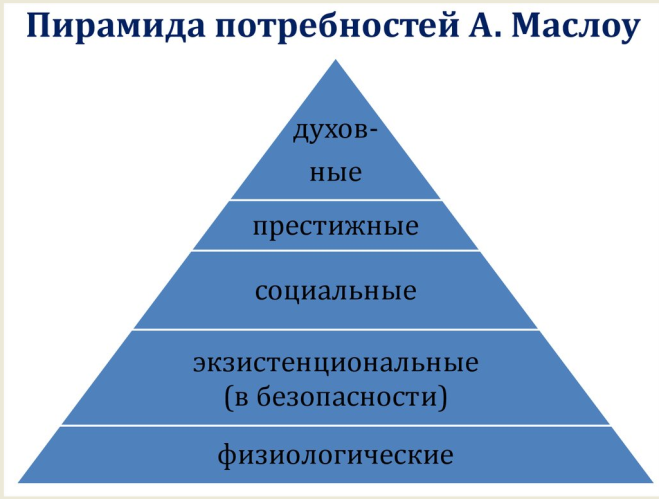 Проанализируй операции по карте. Соотнеси статьи расходов и виды потребностей, предложенных А. Маслоу (выпиши виды потребностей и соответствующие им номера операций). Аргументируй свой ответ.________________________________________________________________________________________________________________________________________________________________________________________________________________________________________________________________________________________________________________________________________________Задание 3 (блок2)Недавно Прасковья Ивановна посмотрела телепередачу о том, как зависит размер ее социальных пособий и пенсии от суммы налогов, которые уплачивают граждане страны. Будучи очень любопытной бабушкой, она решила провести расследование и узнать, все ли ее соседи добросовестно платят налоги. И теперь она делится своими наблюдениями с другими бабушками у подъезда:«Эти Ивановы вот уже год живут в собственной квартире и не платят!А еще у них автомобиль новый и гараж есть. Ванька хвастал, что 150 лошадиных сил. Слышала я, что даже не страховал. Им, конечно, нужно, у них участок, 10 соток. Тоже не дешевый - у меня такой же, по кадастровой стоимости 2 миллиона. Ванька, кстати, автомастерскую в гараже открыл и никак не зарегистрировал. К нему каждый день люди приезжают чиниться.А Оксанка устроилась в «Рожь и пшено» и зарплату в конверте получает.Так им мало, они бабушку к себе перевезли, а ее квартиру сдают! А знаете, почем однушка у нас на районе? И счетчиков там не стоит, а прописана одна только бабушка».Найди в рассказе Прасковьи Ивановны все виды налогов, которые должна заплатить семья Ивановых. Выпиши их в таблицу ниже. Для каждого вида налога укажи, за что он выплачивается и в каком размере. Форма ответаБлок 3Справочный материал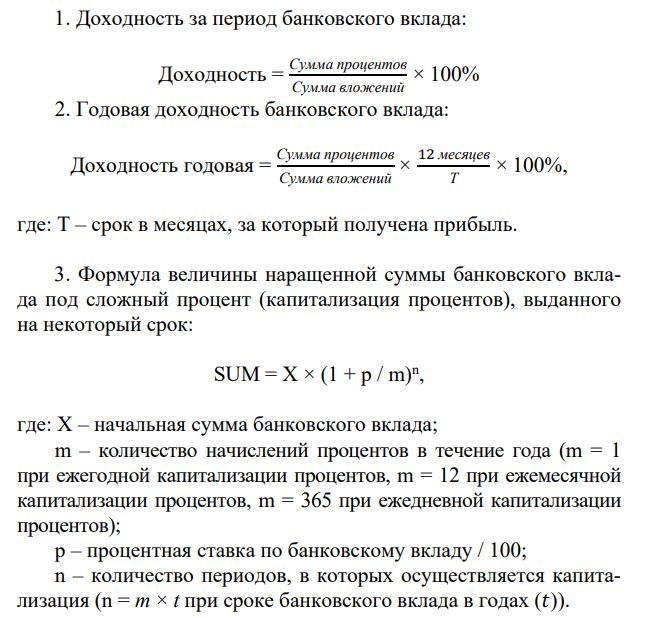 Задание 1(блок 3)Петр Сидорович открыл в одном банке два вклада: рублевый на сумму 1 000 000 рублей, размещенный под 5% годовых, и валютный на сумму 10 000 долларов США под 2% годовых, а также дебетовую карту, на которой был установлен неснижаемый остаток 100 000 рублей. Через полгода Банк России выявил серьёзные нарушения в данном банке, что повлекло отзыв у него лицензии. Банк был включен в систему страхования вкладов. Рассчитайте, какую сумму в рублях не покроют деньги, которые получит Петр Сидорович в качестве страховой выплаты от системы страхования вкладов. Курс валют на момент отзыва лицензии у банка составлял 60 руб./ долл.Дополнительная информация Система страхования вкладов – ее деятельность регулируется специальным законом и предназначена для компенсации определенной части сбережений вкладчиков банков в случае прекращения его деятельности, например при отзыве банковской лицензии Банком России. Клиенты получают 100% от суммы своих сбережений и денег на текущем банковском счете, но не более 1,4 млн рублей, включая начисленные проценты, по всем счетам в одном банке. При этом валюта банковского вклада пересчитывается в рубли по курсу Банка России на день наступления страхового случая._____________________________________________________________________________________________________________________________________________________________________________________________________________________Задание 2(блок3)Друзья Сергей и Андрей сделали вклады на год в двух разных банках. Сергей – под 9% годовых с потерей процентов в случае досрочного закрытия вклада, а Андрей – под 6% годовых, но с сохранением процентов в случае досрочного закрытия. Через год при закрытии своих вкладов они получили равные суммы денег. Сколько денег положил в банк каждый из друзей, если общая сумма вкладов была равна 1 200 000 рублей?__________________________________________________________________________________________________________________________________________________________________________________________________________________Задание 3 (блок3)Папа Сергея положил 600 000 рублей на банковский депозит сроком на четыре года под 8% годовых. По условиям вклада, в конце каждого года начисленный процентный доход добавляется к депозитному вкладу (капитализация процентов). Какую сумму получит папа Сергея после закрытия депозита? Чему будет равен полученный доход по вкладу (число, возведенное в степень, округлите до четвертого знака после запятой)?____________________________________________________________________________________________________________________________________________________________________________________________________________ДоходСуммаРасходСуммаИтого доходов:Итого расходов:Остаток денежных средств:Остаток денежных средств:Название тарифаОписание тарифа«Х»500 руб./мес. 100 мин на мобильные номера России, 200 СМС на все номера России, безлимитный Интернет«СберМобайл»200 руб./мес. 150 мин на все номера России, 50 СМС, 5Гб Интернета. Можно оплачивать бонусами «Спасибо от Сбербанка».«Включайся! Слушай!»550 руб./мес. 300 мин на местные мобильные номера, 15Гб Интернета. Мессенджеры бесплатно, включено неограниченное прослушивание музыки в VK.«Звонилка»600 руб./мес. Безлимитные звонки внутри сети, безлимитный интернет.«Включайся! Общайся!»600 руб./мес. 600 мин на все мобильные номера России, 15Гб Интернета, Мессенджеры бесплатно. 20 каналов спутникового телевидения.«Супер ОМС»1000 руб./мес. 2000 мин на все номера России, 50 СМС на любые номера России, 2 Гб Интернета. 164 канала спутникового телевидения.«Мировой»750 руб./мес. 300 мин на номера России и одной страны по выбору, 2Гб Интернета. СМС в роуминге по 5 руб./шт.«Смарт»100 руб./мес. 150 минут на все номера России. Бонусы за отдельную плату: каждые дополнительные 100 мин/мес. по мобильным операторам России стоят 300 руб., каждые 5Гб Интернета - 150 руб. За 15 руб. Можно подключить бесплатное пользование 1 социальной сетью или мессенджером (What’sApp, Viber, Facebook, Instagram, VKontakte).№Описание операцииСумма, руб.1Аптека Вигла15002Ремонтная мастерская гитар3003Кинотеатр Огонек6004ЖКХ30005Продукты Троечка114006Ипотечный платеж Банк Главбанк240007Кафе Сиропница12008Магазин верхней одежды50009Мир дверей330010Мир школьной одежды60011Планетарий120012Школа верховой езды100013АЗС Лумойл6000НалогОписание и размер налога